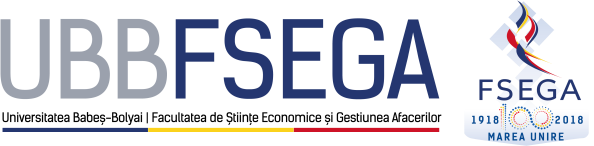 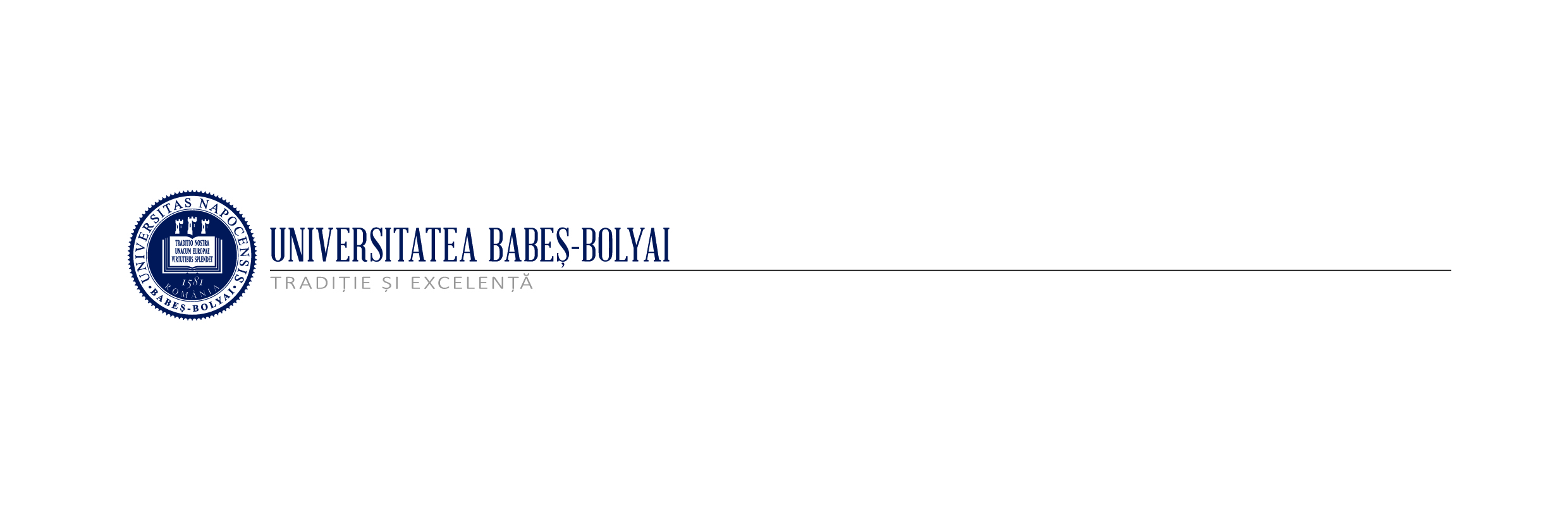 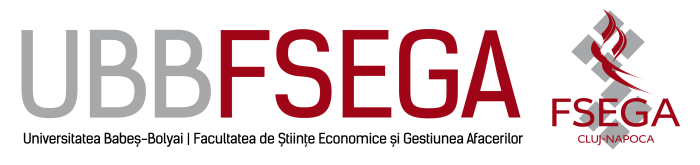 Nr. _______ / __________ 2018Specializarea de masterat: Managementul dezvoltării afacerilor (la Sfântu Gheorghe)TEMATICA ŞI BIBLIOGRAFIApentru examenul de admitere, sesiunile iulie şi septembrie 2019DISCIPLINA: MANAGEMENTCAPITOLUL 1. MANAGEMENT  GENERAL1.1. Concepte fundamentale ale managementului 1.2. Managementul schimbării şi inovării1.3. Cultura organizaţională1.4. Leadership1.5. Comunicareacapitolul 2.  INTRODUCERE ÎN MANAGEMENTUL RESURSELOR UMANE2.1. Rolul şi particularităţile resurselor umane în cadrul organizaţiilor2.2. Managementul resurselor umane: concept, obiective şi activităţicapitolul 3. RECRUTAREA ŞI SELECŢIA RESURSELOR UMANE3.1. Proiectarea şi analiza posturilor3.2. Recrutarea resurselor umane3.3. Selecţia resurselor umanecapitolul 4. DEZVOLTAREA RESURSELOR UMANE ŞI MANAGEMENTUL        CARIEREI PROFESIONALE4.1. Procesul de formare şi dezvoltare profesională4.2.  Etapele procesului de instruire4.3. Cariera profesională: concept şi etape (stadii) ale carierei profesionale4.4. Responsabilităţile organizaţiei şi ale individului în planificarea carierei profesionaleCAPITOLUL 5. EVALUAREA, MOTIVAREA ŞI RECOMPENSAREA ANGAJAŢILOR 5.1. Evaluarea performanţelor profesionale5.2.Motivarea: concept şi teorii motivaţionale5.3. Tehnici de motivare a resurselor umane5.4. Sistemul de recompense: concept şi tipuri de recompenseCAPITOLUL 6. MEDIUL EXTERIOR FIRMEI			          6.1. Mediul general					          6.2. Mediul industriei 				          6.3. Evoluţia unei industrii					         6.4. Grupurile strategice şi tipurile strategiceCAPITOLUL 7.  MEDIUL INTERIOR FIRMEI			                  	7.1. Resursele şi competenţele firmei				          	7.2. Analiza lanţului valorii. Externalizarea activităţilor	          7.3. Procesul de benchmarking	CAPITOLUL 8.  STRATEGIA LA NIVELUL FIRMEI		        		       		8.1. Strategia de diversificare corelată		        	8.2. Strategia de diversificare necorelată		        	8.3. Strategii de colaborare: societăţile mixte					       	8.4. Alianţele strategice şi reţelele strategice	        	8.5. Strategii de fuziune şi achiziţie				        	8.6. Strategia de restructurare	CAPITOLUL 9.  STRATEGIA LA NIVELUL AFACERILOR 		9.1. Strategia leadershipului prin cost				          	9.2. Strategia de diferenţiere					          	9.3. Strategia orientată (focalizată)				          	9.4. Strategia integrată a costului redus şi a diferenţieriiBibliografie:Armstrong, M., (2006), A Handbook Of Human Resource Management Practice, 10th Edition, Publisher Kogan Page Ltd;Băcanu, B., 2006, Practici de Management Strategic. Metode şi  Studii de Caz, Iaşi: PoliromBorza, A., 2012, Management Strategic, Cluj-Napoca: RisoprintCâmpeanu - Sonea, E., Osoian, C., Sonea, A., (2003), Managementul Resurselor Umane: Sinteze, Cazuri, Probleme, Ed. Presa Universitară Clujeană, Cluj-Napoca;Câmpeanu- Sonea, E., Osoian, C., L., ( 2004), Managementul Resurselor Umane: Recrutarea, Selecţia şi Dezvoltarea Profesională, Ed. Presa Universitară Clujeană, Cluj-Napoca;Chişu, V., A., (2002), Manualul specialistului în resurse umane, Ed. Irecson, Bucureşti;Ciobanu, I., Ciulu, R., 2005, Strategiile Competitive ale Firmei, Iaşi: PoliromDavid, F., 2008, Strategic management. Concepts and Cases, 11th Edition, New-Jersey: Pearson/Prentince Hall Drucker, P.F. (2010): Despre decizie şi eficacitate: ghidul complet al lucrurilor bine făcute, Bucureşti: Meteor Business. Hitt, M., Hoskisson, R., Ireland, D., 2007, Management of Strategy. Concepts and Cases, USA: Thomson/South-WesternIlieş, L., Osoian, C., Petelean, A., (2002), Managementul Resurselor Umane, Ed. Dacia, Cluj-Napoca;Johnson, G., Scholes, K., 2002, Exploring Corporate Strategy, 6th Edition, UK: Pearson EducationManolescu, A., (2001), Managementul Resurselor Umane, Ed. Economică, Bucureşti;Nicolescu, O. & Nicolescu, C. (2011). Organizaţia şi managementul bazate pe cunoştinţe: teorie, metodologie, studii de caz şi baterii de teste, Bucureşti: Pro Universitaria. Nicolescu, O. & Verboncu, I. (2007). Managementul organizaţiei, Bucureşti: Economică. Petrescu, I. (2010). Management general: teorie şi aplicaţii practice, Bucureşti: Fundaţia „România de Mâine”. Popa, M., Lungescu, D., Salanţă, I. (2013): Management. Concepte, tehnici, abilităţi. Cluj-Napoca: Presa Universitară Clujeană.Porumb, E., M., (2005), Managementul Resurselor Umane, Ediţia a doua, Ed. Efes, Cluj-Napoca;Raymond, A., N., Hollenbeck, J., R., Gerhart., B., (2008), Fundamentals Of  Human Resource Management, Mcgraw- Hill/Irwin;Shaun, T., (2006), Essentials Of Human Resource Management, Butterworth- Heinemann, 5th Edition.				Director Departament,				Lector univ. dr. Fosztó Mónika